Action Plan:  Substance Abuse and Pregnancy Certificate Program     Name(s)/Agency(ies):       Overarching Goal: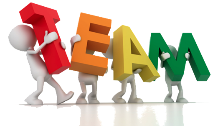 Activity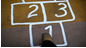 First StepCALENDAR OF ACTIVITIESCALENDAR OF ACTIVITIESCALENDAR OF ACTIVITIES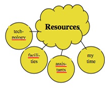 Resources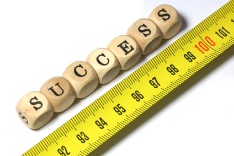 Success IndicatorsActivityFirst StepMarch 2022April 2022May2022ResourcesSuccess IndicatorsActivityFirst StepCALENDAR OF ACTIVITIESCALENDAR OF ACTIVITIESCALENDAR OF ACTIVITIESResourcesSuccess IndicatorsActivityFirst StepMarch 2022April 2022May2022ResourcesSuccess Indicators